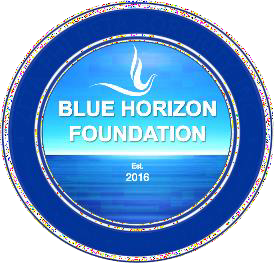 BLUE HORIZON FOUNDATIONZeta Phi Beta Sorority, Incorporated Beta Zeta ChapterP.O. Box 91494 · Washington, DC 200902023 Dr. Marjay D. Anderson Trailblazer Scholarship ApplicationPlease read all information and complete the application in its entirety.  If a question/statement does not apply, please notate with N/A (not applicable).  Incomplete packets will not be considered.  Questions or comments should be directed to scholarship@betazeta1925.org.You must submit a completed application, with documents, postmarked by April 15, 2023, for the Scholarship to be awarded in the spring of 2023 to: Blue Horizon Foundation, P.O. Box 91494, Washington, DC 20090 or via email at scholarship@betazeta1925.org.ALL APPLICANTS MUST ADHERE TO THE FOLLOWING:You must be a female graduating high school senior entering an accredited U.S. college or university full-time for training in a Science, Technology, Engineering or Mathematics (STEM) career in the fall of 2023.You must have a 3.0 or higher cumulative grade point average (GPA), and be a permanent resident of the Washington, District of Columbia area (including neighboring Maryland and Virginia).  You must provide two (2) signed letters of recommendation.  One letter must be from a faculty member.  The other letter must be from a coach, club advisor/sponsor, counselor, administrator, employer, or community service provider.You must provide an official transcript with the school’s seal or on the school’s letterhead.You must provide a typewritten 300-word essay explaining how you became interested in STEM courses and in pursuing a STEM career after college. Your essay should be submitted in New Times Roman font, size 12.  You must provide a headshot photo (preferably a graduation photo).You must attend a college or university in the United States.  The award will be paid directly to the institution.  The award may only be used for undergraduate study and is limited to those seeking a first bachelor’s degree.  You will need to submit a verification letter as proof of your attendance at a college or university. The Foundation will only accept a signed verification letter bearing the institution’s seal on official letterhead in a sealed envelope, or an official letter from the institution’s Registrar in a sealed envelope.Last Name 	First Name 	M.I. 	Home Address  	City 	State 	Zip Code  	Home Phone 	    Mobile Phone 	Email Address _____________________________________________________________________Name of High School 	_School Address  	City 	State 	Zip Code 	Name of Parent or Guardian  	Phone 	Email  	Cumulative Grade Point Average (GPA) 	as of (date)  	ACT/SAT Scores: Reading 	Math 	Writing  	Postsecondary institutions applied to 1. 	2. 	3.  	STEM-related major field of study:    	_Career interest:  	Pre-College Programs or Advanced Placement Courses completed:  ______________________________________________________________________________________________________________________________________________________________________________________________________________________________________________________Awards/Honors:  ______________________________________________________________________________________________________________________________________________________________________________________________________________________________________________________Extracurricular and Community Service Activities (include dates, organizations, and a description of service):____________________________________________________________________________________________________________________________________________________________________________________________________________________________________________________________________________________________________________________________________________________________________________________________________________________________________________________________________________________________________________How did you hear about this scholarship?  	Do you have a parent, guardian or relative who is a member of Zeta Phi Beta Sorority, Inc., Beta Zeta Chapter, or a member of the Amicae of Washington, DC?  Check: Yes __ or No __ If yes, member’s name:  	Relationship to student: ____________________________________________________________DISCLAIMER INFORMATIONI agree by signing this document that I am providing permission for the Blue Horizon Foundation of Zeta Phi Beta Sorority, Inc., Beta Zeta Chapter to use my photo and other pertinent information for publicity purposes on its website, newsletter, and other publications.Student’s Signature 	Date 	Parent’s Signature 	Date 	Principal or Counselor’s Signature 	 Date 	